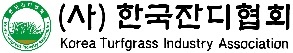 한국잔디협회 회원 가입 신청서한국잔디협회 회원 가입 신청서한국잔디협회 회원 가입 신청서한국잔디협회 회원 가입 신청서한국잔디협회 회원 가입 신청서한국잔디협회 회원 가입 신청서한국잔디협회 회원 가입 신청서한국잔디협회 회원 가입 신청서회원 구분회원 구분  ①일반회원 (       ) ②정회원 (       )   ③사업자 (       )     ①일반회원 (       ) ②정회원 (       )   ③사업자 (       )     ①일반회원 (       ) ②정회원 (       )   ③사업자 (       )     ①일반회원 (       ) ②정회원 (       )   ③사업자 (       )     ①일반회원 (       ) ②정회원 (       )   ③사업자 (       )     ①일반회원 (       ) ②정회원 (       )   ③사업자 (       )     ①일반회원 (       ) ②정회원 (       )   ③사업자 (       )     ①일반회원 (       ) ②정회원 (       )   ③사업자 (       )     ①일반회원 (       ) ②정회원 (       )   ③사업자 (       )     ①일반회원 (       ) ②정회원 (       )   ③사업자 (       )     ①일반회원 (       ) ②정회원 (       )   ③사업자 (       )     ①일반회원 (       ) ②정회원 (       )   ③사업자 (       )     ①일반회원 (       ) ②정회원 (       )   ③사업자 (       )     ①일반회원 (       ) ②정회원 (       )   ③사업자 (       )     ①일반회원 (       ) ②정회원 (       )   ③사업자 (       )     ①일반회원 (       ) ②정회원 (       )   ③사업자 (       )   회원분류회원분류①잔디생산 (       )      ②잔디자재 (       )     ③잔디장비 (       )①잔디생산 (       )      ②잔디자재 (       )     ③잔디장비 (       )①잔디생산 (       )      ②잔디자재 (       )     ③잔디장비 (       )①잔디생산 (       )      ②잔디자재 (       )     ③잔디장비 (       )①잔디생산 (       )      ②잔디자재 (       )     ③잔디장비 (       )①잔디생산 (       )      ②잔디자재 (       )     ③잔디장비 (       )①잔디생산 (       )      ②잔디자재 (       )     ③잔디장비 (       )①잔디생산 (       )      ②잔디자재 (       )     ③잔디장비 (       )④잔디시공·관리 (       ) ⑤잔디교육·연구 (       ) ⑥기타 (       )④잔디시공·관리 (       ) ⑤잔디교육·연구 (       ) ⑥기타 (       )④잔디시공·관리 (       ) ⑤잔디교육·연구 (       ) ⑥기타 (       )④잔디시공·관리 (       ) ⑤잔디교육·연구 (       ) ⑥기타 (       )④잔디시공·관리 (       ) ⑤잔디교육·연구 (       ) ⑥기타 (       )④잔디시공·관리 (       ) ⑤잔디교육·연구 (       ) ⑥기타 (       )④잔디시공·관리 (       ) ⑤잔디교육·연구 (       ) ⑥기타 (       )④잔디시공·관리 (       ) ⑤잔디교육·연구 (       ) ⑥기타 (       )개성명주민등록번호주민등록번호-----인자택주소회전화팩스팩스원이동전화전자메일전자메일소속기관기관명대표이사대표이사직위주사업분야주사업분야주소전화팩스팩스홈페이지전자메일전자메일사상호사업자등록번호사업자등록번호-----업대표자전화/팩스전화/팩스/////자주소회사업분야홈페이지홈페이지원담당자성명직책직책전화전자메일전자메일우편물 수령지우편물 수령지   본인은 사단법인 한국잔디협회의 설립취지에 찬동하며 회원으로 가입하고자 입회를 신청합니다.   본인은 사단법인 한국잔디협회의 설립취지에 찬동하며 회원으로 가입하고자 입회를 신청합니다.   본인은 사단법인 한국잔디협회의 설립취지에 찬동하며 회원으로 가입하고자 입회를 신청합니다.   본인은 사단법인 한국잔디협회의 설립취지에 찬동하며 회원으로 가입하고자 입회를 신청합니다.   본인은 사단법인 한국잔디협회의 설립취지에 찬동하며 회원으로 가입하고자 입회를 신청합니다.   본인은 사단법인 한국잔디협회의 설립취지에 찬동하며 회원으로 가입하고자 입회를 신청합니다.   본인은 사단법인 한국잔디협회의 설립취지에 찬동하며 회원으로 가입하고자 입회를 신청합니다.   본인은 사단법인 한국잔디협회의 설립취지에 찬동하며 회원으로 가입하고자 입회를 신청합니다.   본인은 사단법인 한국잔디협회의 설립취지에 찬동하며 회원으로 가입하고자 입회를 신청합니다.   본인은 사단법인 한국잔디협회의 설립취지에 찬동하며 회원으로 가입하고자 입회를 신청합니다. 첨부: 1. 반명함판 사진  1매. 첨부: 1. 반명함판 사진  1매.      2. 사업자등록증 사본  1매.(사업자 회원에 한함)      2. 사업자등록증 사본  1매.(사업자 회원에 한함)      2. 사업자등록증 사본  1매.(사업자 회원에 한함)      2. 사업자등록증 사본  1매.(사업자 회원에 한함)      2. 사업자등록증 사본  1매.(사업자 회원에 한함)      2. 사업자등록증 사본  1매.(사업자 회원에 한함)                                            20     년      월      일                                            20     년      월      일                                            20     년      월      일                                            20     년      월      일                                            20     년      월      일                                            20     년      월      일                                            20     년      월      일                                            20     년      월      일                                            20     년      월      일                                            성명 :                               (인)                                            성명 :                               (인)                                            성명 :                               (인)                                            성명 :                               (인)                                            성명 :                               (인)                                            성명 :                               (인)                                            성명 :                               (인)                                            성명 :                               (인)                                            성명 :                               (인)사단법인  한국잔디협회       귀하사단법인  한국잔디협회       귀하사단법인  한국잔디협회       귀하사단법인  한국잔디협회       귀하사단법인  한국잔디협회       귀하사단법인  한국잔디협회       귀하사단법인  한국잔디협회       귀하사단법인  한국잔디협회       귀하사단법인  한국잔디협회       귀하